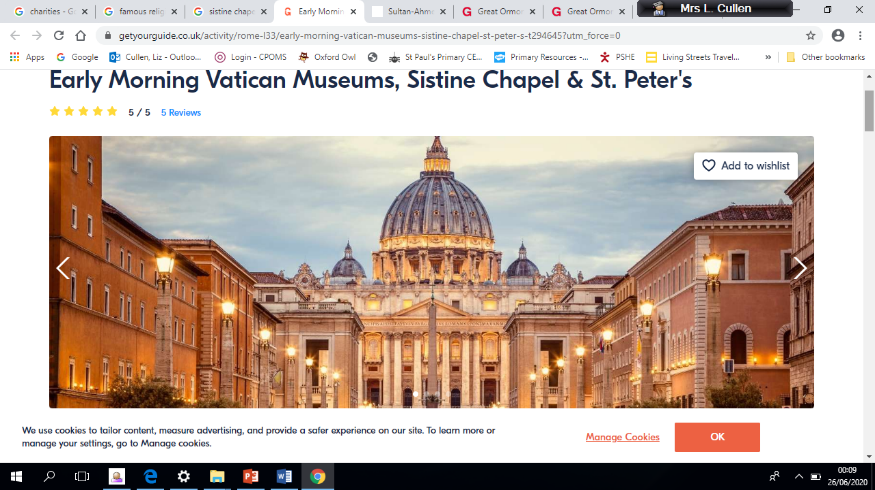 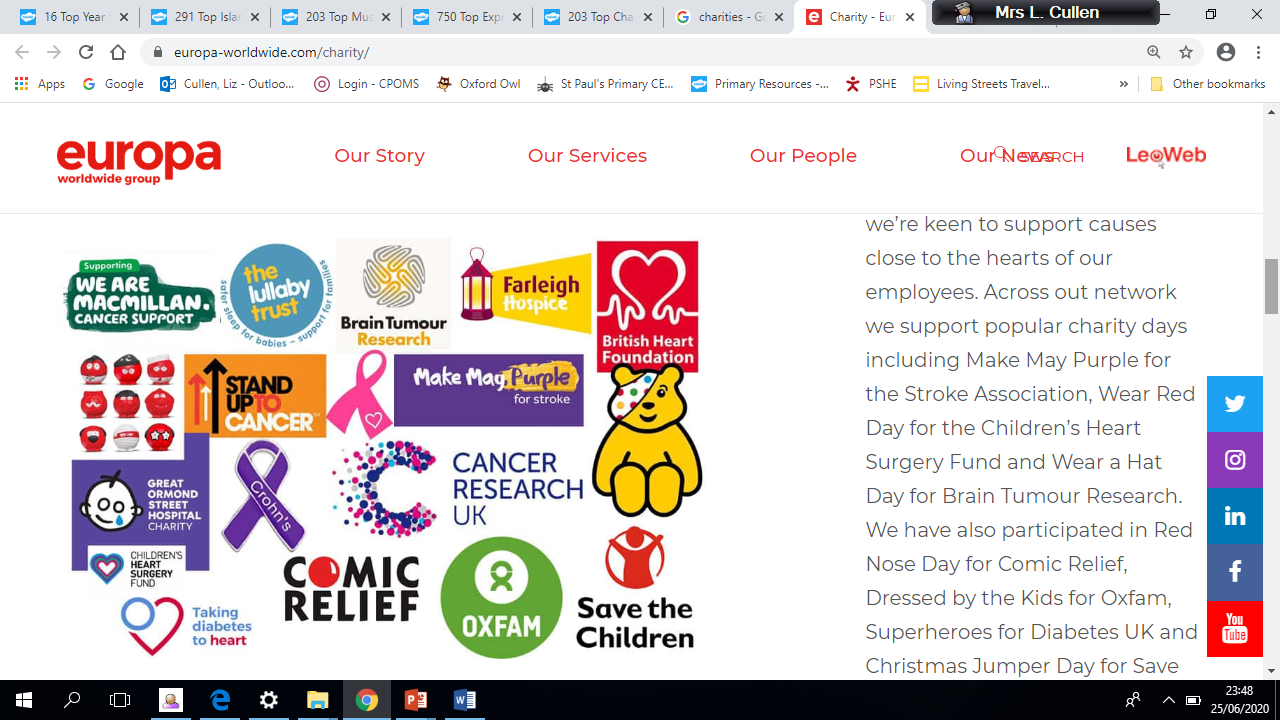 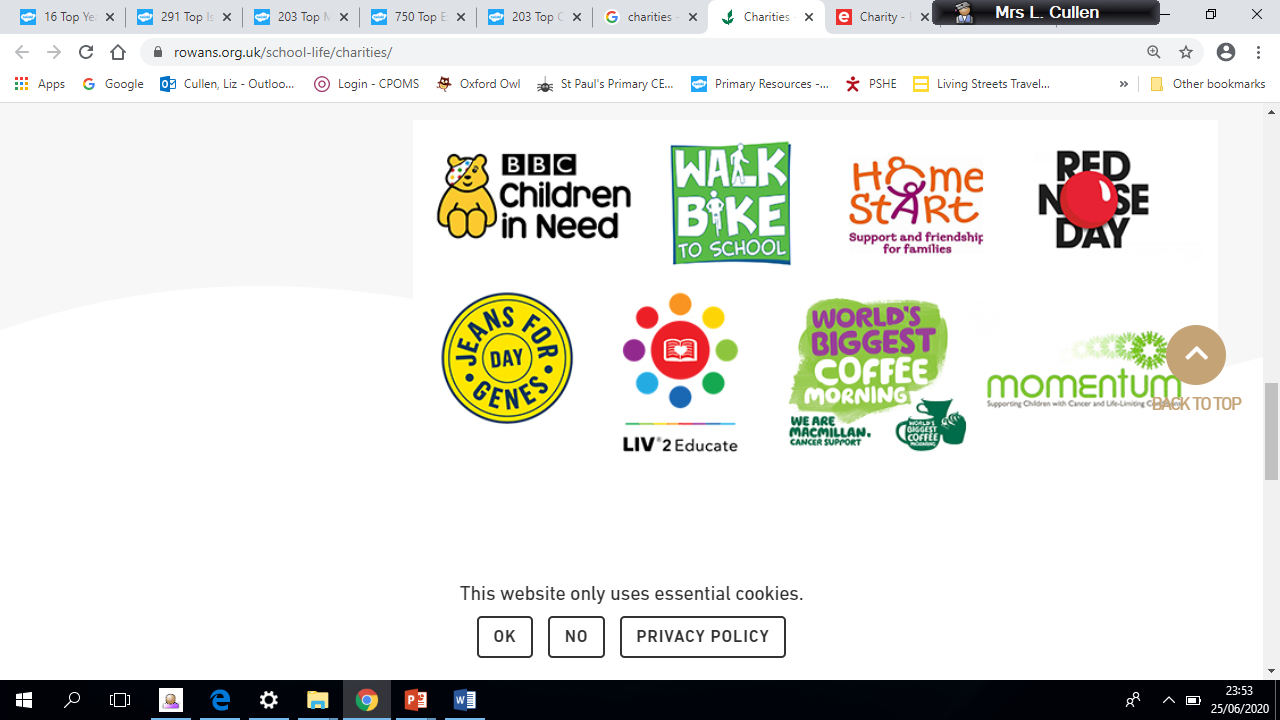 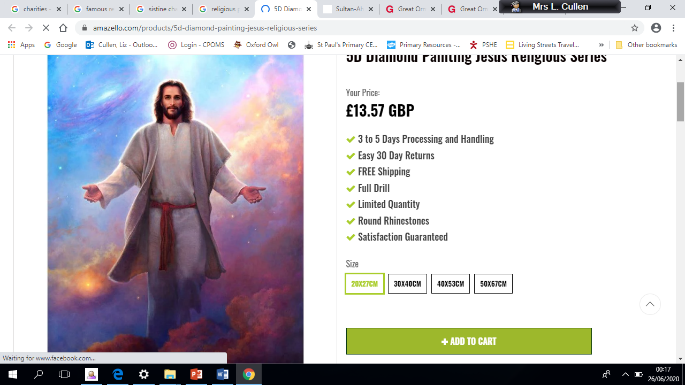 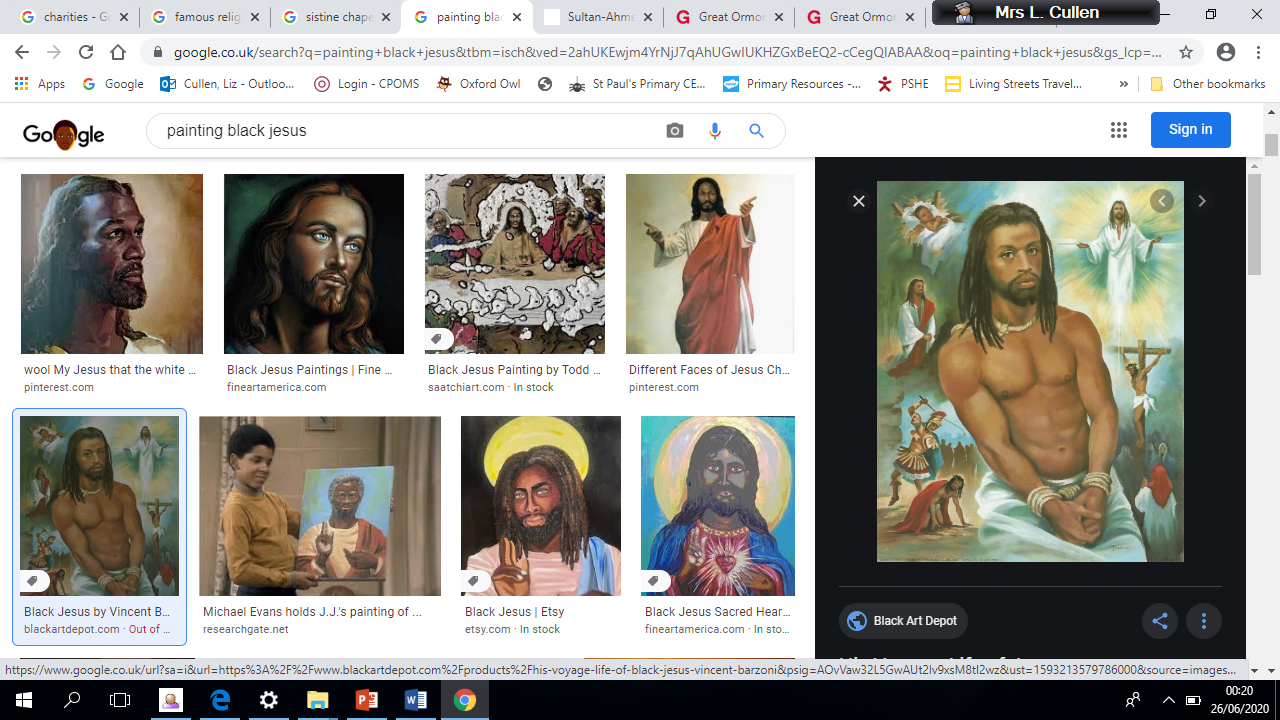 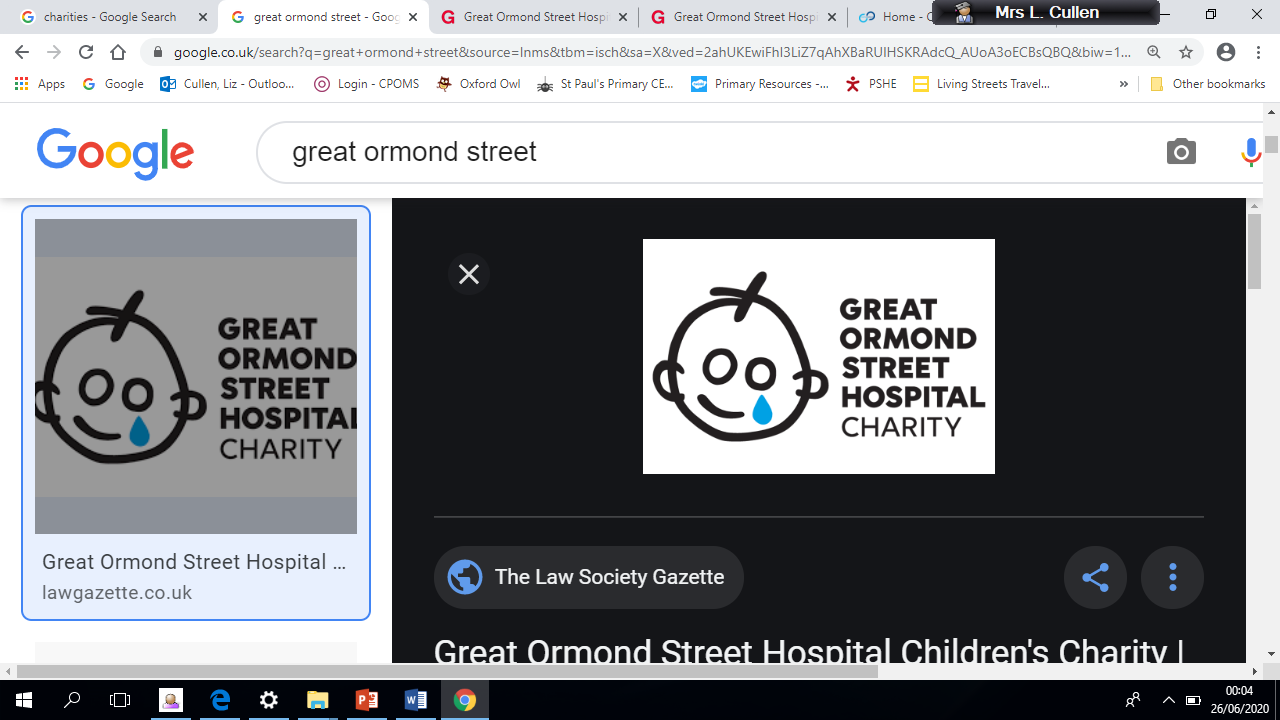 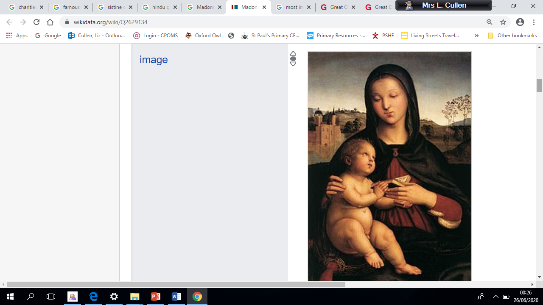 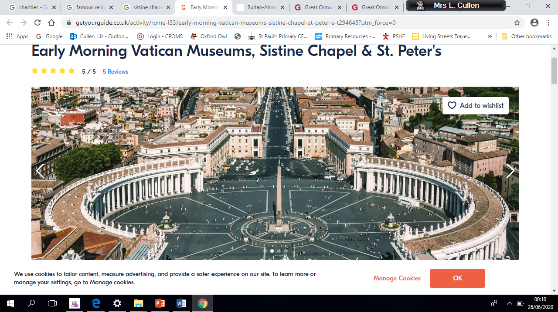 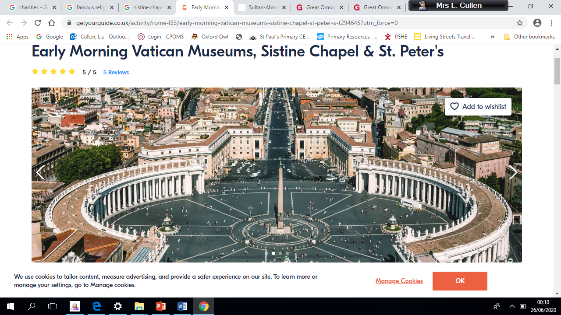 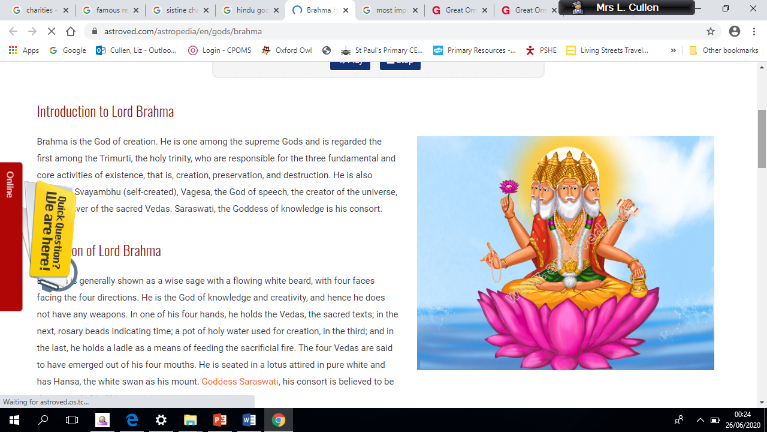 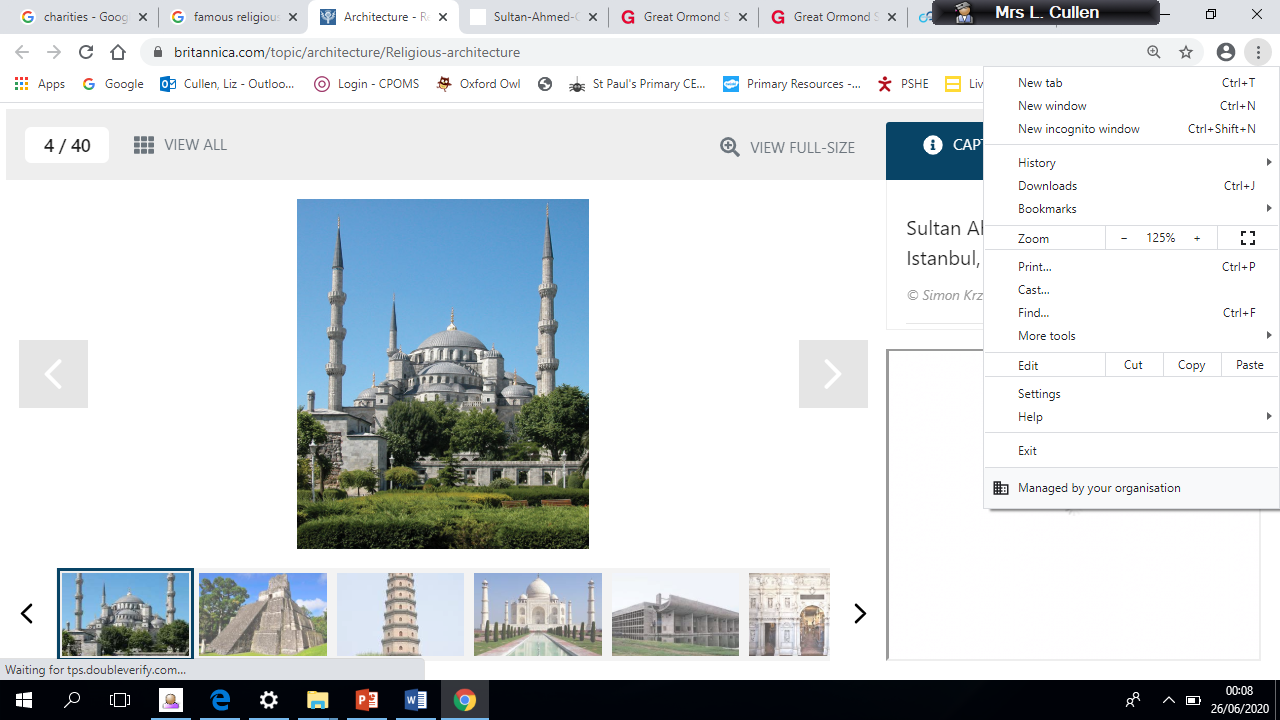 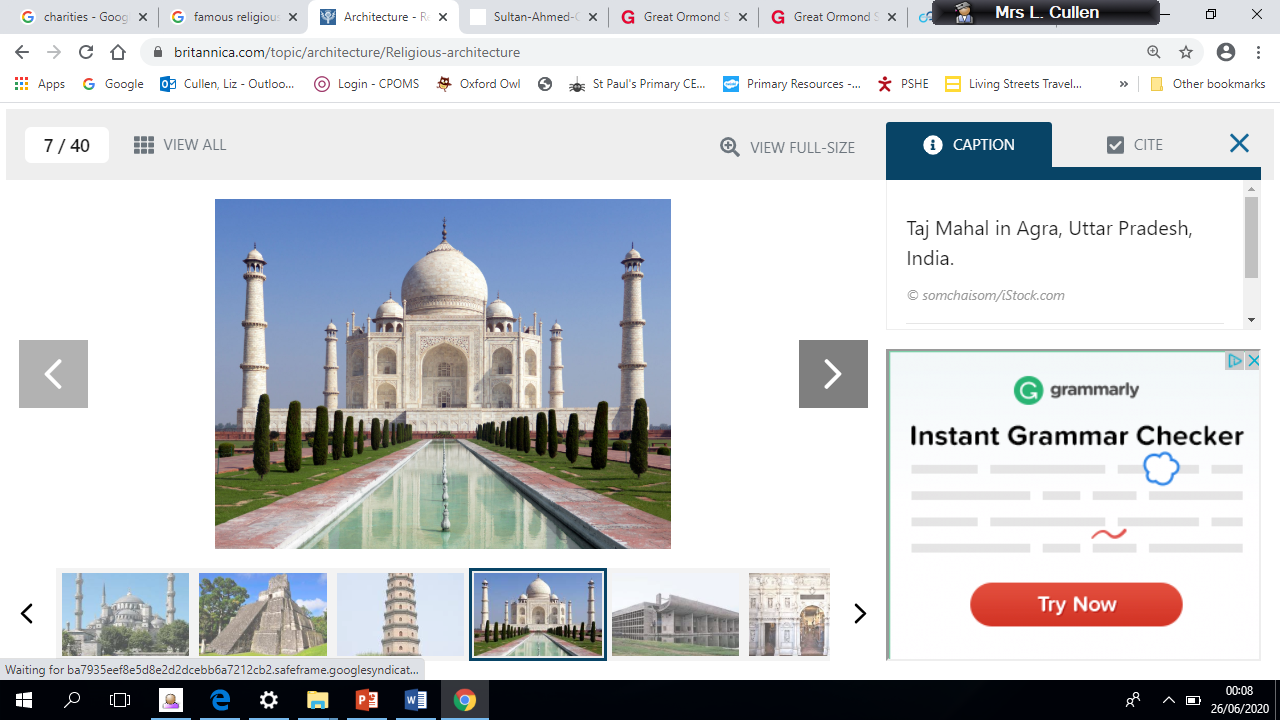 Emerging Expected	ExceedingRespond with ideas of their own to the title question (B2).  Find out about  religious teachings,charities and  ways of  expressing      generosity (C3)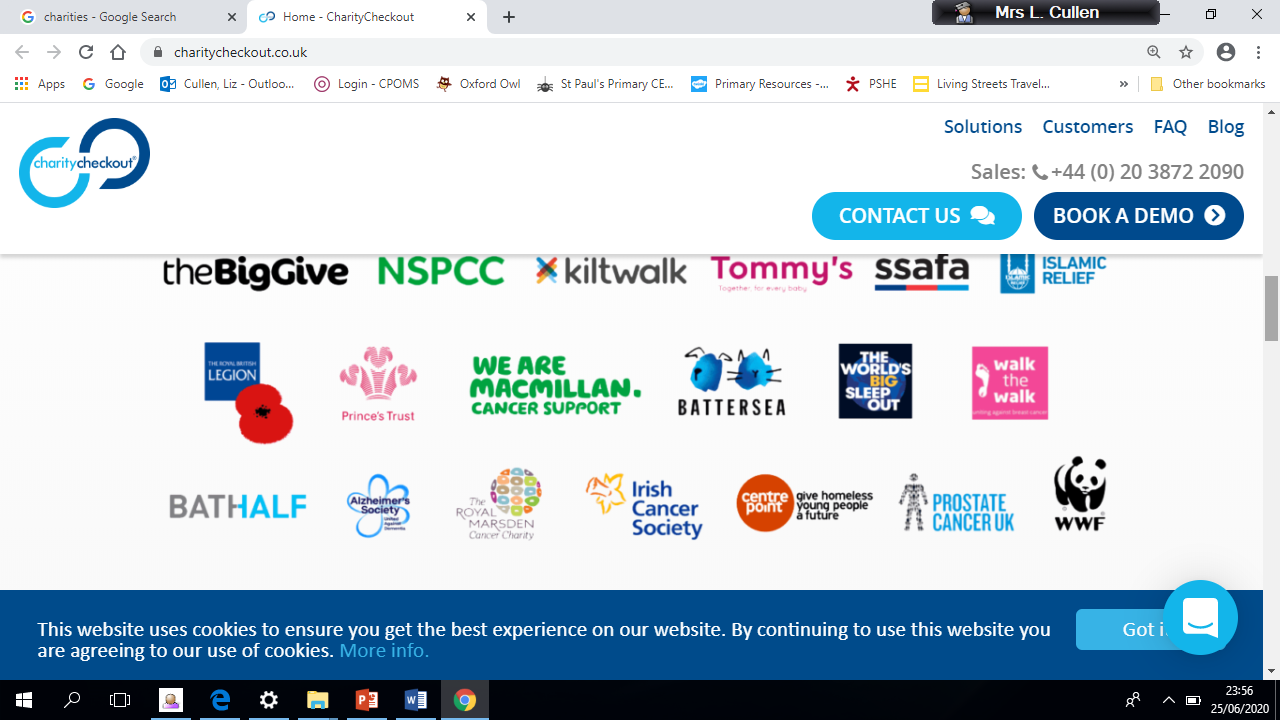 Describe and make connections between examples of religious creativity (buildings and art) (A1).Show understanding of the value of sacred buildings and art (B3).Suggest reasons why some believers see generosity and charity as more important than buildings and art (B2). Apply ideas about values and from scriptures to the title question (C2).Outline how and why some Humanists criticise spending on religious buildings or  art (A3).  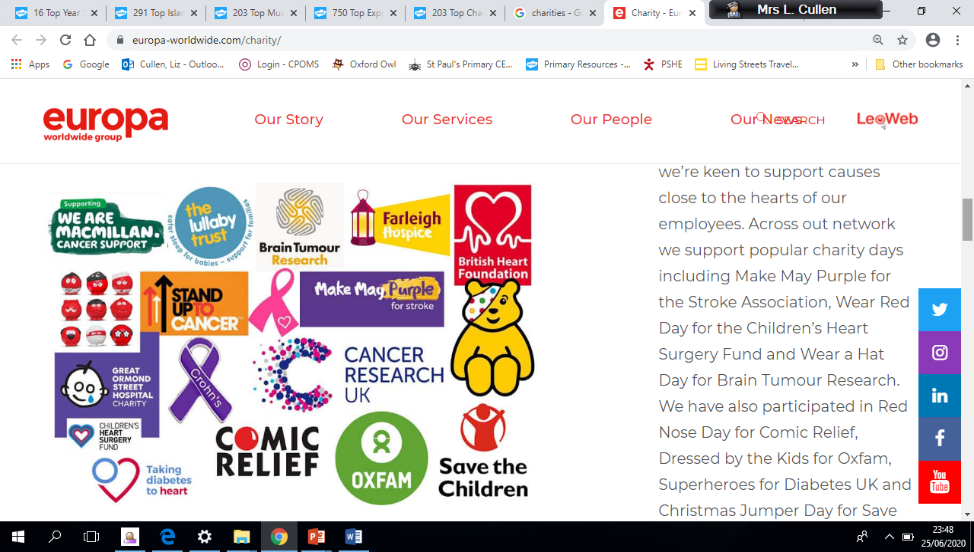 Examine the title question from different perspectives, including their own               (C1). 